Bespovratna sredstava se financiraju iz Europskih strukturnih i investicijskih fondova u financijskom razdoblju 2014.–2020.Projekt sufinanciran sredstvima Europske unije iz Europskog fonda za regionalni razvoj kroz OP Konkurentnost i kohezija 2014.-2020. u sklopu natječaja E Impuls, referentna oznaka Poziva KK.03.2.1.06Referentna oznaka: KK.03.2.1.06.0685
Naziv projekta: Jačanje konkurentnosti tvrtke ulaganjem u proširenje kapaciteta postojeće poslovne jedinice tvrtke Teleoptika d.o.o.TELEOPTIKA d.o.o.
Slavonska 18
32010, Vukovar Hrvatska
OIB: 08808567009Razdoblje provedbe Projekta je od 02. listopada 2017. do 02. lipnja 2018.
Ukupna vrijednost Projekta: 397.300,00 kuna
Bespovratna sredstva dodjeljena u iznosu od 254.272,00 kunaOpis projekta:Svrha projekta je jačanje konkurentnosti tvrtke Teleoptika d.o.o. kroz ulaganje u proširenje kapaciteta postojeće poslovne jedinice.Kroz ovaj projekt, zahvaljujući financijskim sredstvima koja nam osigurava Ministarstvo kroz fondove Europske unije, u mogućnosti smo uložitisredstva a sve u cilju postizanja visoke standardne kvalitete i zadovoljne investitore i poslovne partnere. Na ovaj način zahvaljujući osiguranim sredstvima, tvrtka Teleoptika d.o.o. će se lako prilagoditi novim trendovima usvajajući nove tehnologije i znanja što će neposredno omogućiti podizanje kvalitete i konkurentnosti te povećanje prihoda i broja zaposlenih, te širenje na tržištu iz djelatnosti 6190, Ostale telekomunikacijske djelatnosti.Ciljana skupina projekta na prvom su mjestu naši zaposlenici. Projektna ulaganja su osmišljena s ciljem da omoguće kvalitetne radne uvjete i razvoj znanja i vještina te na taj način osiguraju realizaciju njihovih potencijala što direktno doprinosi i uspjehu samog poduzeća. Naša ciljana skupina su svakako i naši klijenti koji će zahvaljujući planiranim poboljšanjima dobiti kvalitetnu uslugu i bržu isporuku iste.Osoba za komunikaciju s ponuditeljima: Dragoljub Đerić  098/349-935Kontakt adresa elektroničke pošte: info@teleoptika.hr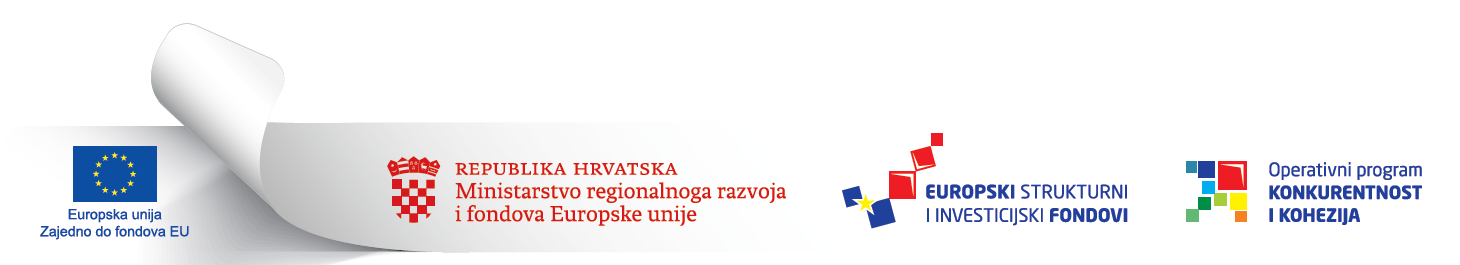 